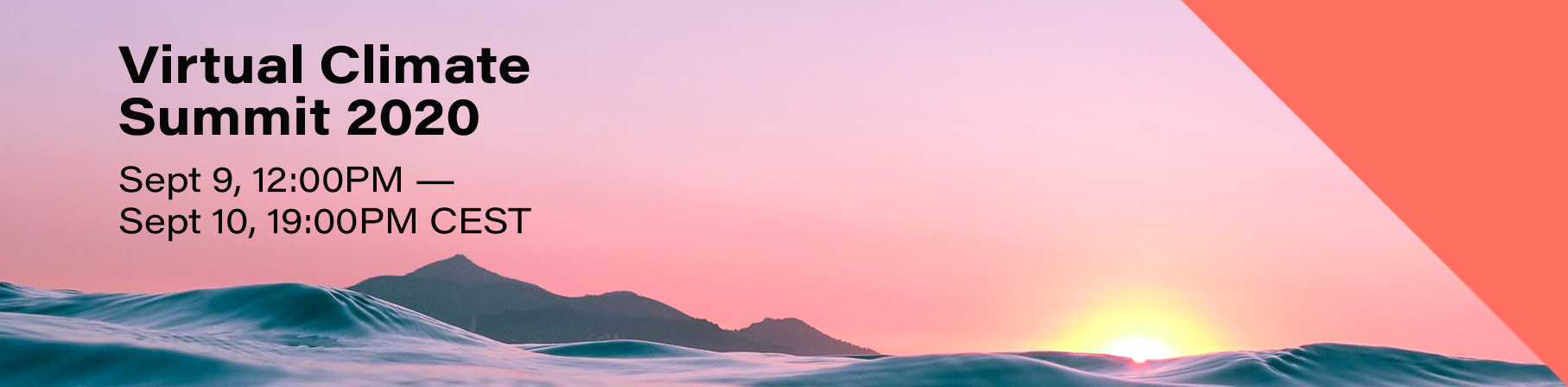 Climate:Red #ClimateRed9-10 September 2020Location: Everywhere at https://climate.red/ Event promo and social media assetsThe Climate:Red summit encourages you to promote your sessions through your networks and channels to ensure strong attendance. For social media, please use #ClimateRed.You also have the opportunity to promote your sessions on the Climate:Red channels through video. Please read the instructions here, record your video and send it to solferino.academy@ifrc.org.Examples for social media copy:Join me! I’m taking part in @IFRC’s first ever virtual climate summit #ClimateRed. Register here: https://climate.red I’ll be speaking at @IFRC’s first ever virtual climate summit on xxx. Want to hear me speak? Register here: https://climate.red 30 non-stop hours of discussing and inspiring climate action. Sounds interesting? Join me in the @IFRC’s first ever virtual climate summit #ClimateRed https://climate.red Climate change affects everyone, everywhere. I’m hosting a session [title or topic here] in the global, virtual #ClimateRed Summit on 9 and 10 September. Join us and register here: https://climate.red @IFRC#ClimateRed Summit features over 200 intriguing sessions addressing the climate crisis - including mine about [title or topic here]. Go to https://climate.red, register and join 9-10 Sept. See you there! @IFRCWhile COVID-19 continues, so do the impacts of the climate crisis. I’m keeping the ambition up and invite you too to join @IFRC’s global, virtual #ClimateRed Summit 9-10 Sept. https://climate.red #RedCross #RedCrescent is committed to scale up climate action, and so am I! Meet me in https://climate.red on 9-10 Sept to hear more. #ClimateRed @IFRC#ClimateRed will bring forward new, innovative ideas to inspire and support global climate action. I’ll be presenting in https://climate.red about [title or topic here]. Hope to see you there on 9-10 Sept. @IFRCGlobal, virtual climate summit #Climate:Red is an unmissable opportunity to engage with and inspire an enormous network of change agents. I will be there too - register now at https://climate.red and see you there 9-10 Sept! @IFRCVisual assets (more will  be added)Canva templates (EN) - please make your own copy before editing
- Square
- Landscape
- BannerAnimations (EN, FR, ES, AR)Banners (EN, FR, ES, AR)ImagesEmojisGifsLogosIcons